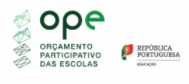 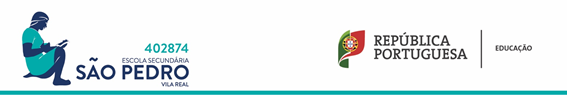 PROPOSTATítulo do ProjetoProponentesProponentesProponentesNº InternoNomeAno/TurmaÁrea/Local de MelhoriaDescrição do Projeto (Limite de 1000 palavras - Não são permitidos caracteres especiais (/ | $ # % \ @ * ! % ; : . " ')Orçamento